Если сравнить дерево с коллективом нашей школы, то можно заметить, что корни — это прошлое, то время, когда 37 лет назад родилась спортивная школа, именно тогда началась ее летопись, ствол — это коллектив тренеров, который трудился и трудится в школе в настоящее время, ветви — это юные спортсмены, обучающиеся здесь, а плоды — это выпускники и награды за победы в соревнованиях. Жизнь и деятельность этого «дерева» напрямую зависят от директора, который готовит плодородную почву для его процветания, а коллектив, возглавляемый им, создает благоприятный климат, в котором развиваются плоды спортивных достижений.                                         плавание                               отделение АФК и С                                     каратэ                                           современное пятиборьеОт всей души поздравляем с очередной 37-ой годовщиной создания спортивной школы № 10 всех спортсменов, тренеров-преподавателей, сотрудников !!!   Желаем всем крепкого здоровья, успехов на спортивном поприще, удачи !!!Администрация МБУ ДО ДЮСШ № 1020  ноября 2017 год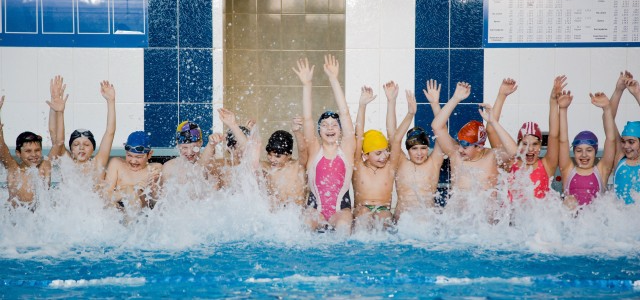 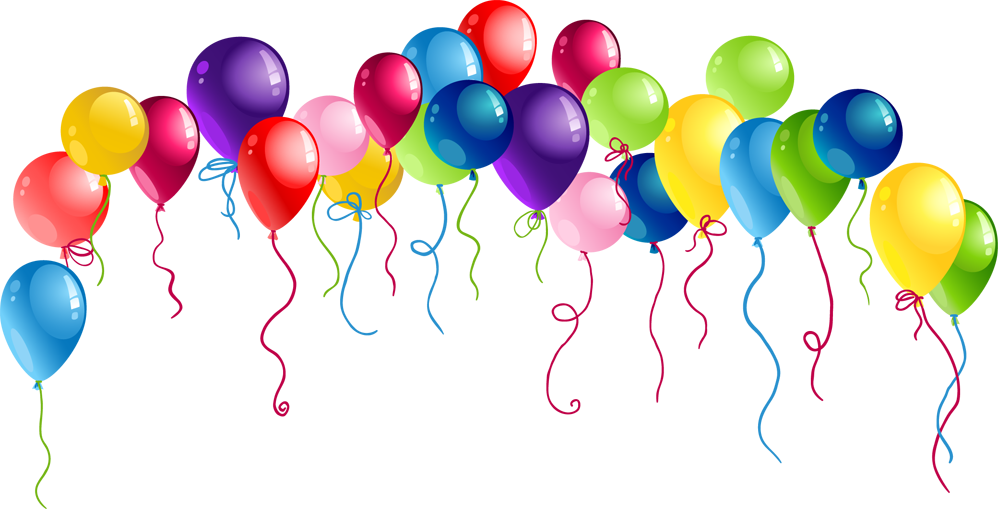 Кружились в вальсе осенние листья,И дождь серебристый ласкал траву...Был создан тот день,Чтобы школе родиться,И появилась она наяву.Тебя с днем рождения мы поздравляемВ этот ноябрьский денекИ от души мы тебе пожелаем:Пусть всех привлекает твой огонек.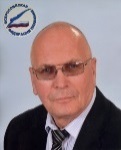           Основателем спортивной школы, её бессменным директором  в течение 35 лет с 1980 г. по 2015 год являлся  Валентин Алексеевич Князев, заслуженный работник физической культуры РСФСР,  отличник народного просвещения. В 2010 году провел реконструкцию бассейна с применением новых технологий и инноваций. Первым в Ивановской области осуществил применение озона для очистки воды плавательного бассейна.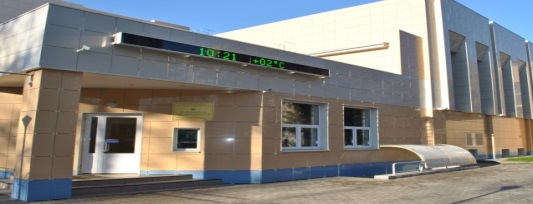 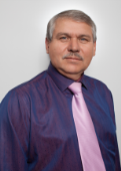 С 2015 по 2017 год возглавлял школу Сергей Евгеньевич Белов.В 2015 году открыл отделение современного пятиборья.Для популяризации спорта развил информационный блок школы.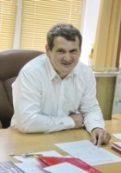         В настоящее время коллектив МБУ ДО ДЮСШ № 10  возглавляет Олег Николаевич Дашин.        Высокий тренерский профессионализм и постоянный приток юных спортсменов, дает возможность школе повышать свой потенциал. Это школа с огромными традициями и эти традиции неукоснительно поддерживаются и развиваются.        Долгие годы бассейн спортивной школы на ул. Багаева остаётся единственным бассейном для детей, который ежегодно посещают до 2000 человек из города Иваново. Школа гордится своими воспитанниками, среди которых победители и призёры международных, всероссийских и региональных соревнований. Одной из приоритетных задач школы является привлечение максимально-возможного числа детей к здоровому образу жизни, т.е. массовому обучению плаванию. На сегодняшний день в школе функционируют четыре отделения: плавание, отделение АФК и С, каратэ, современное пятиборье.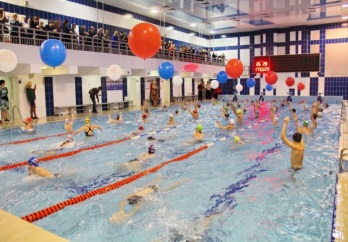 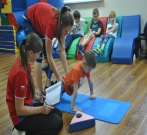 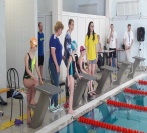 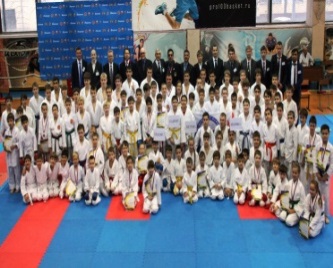 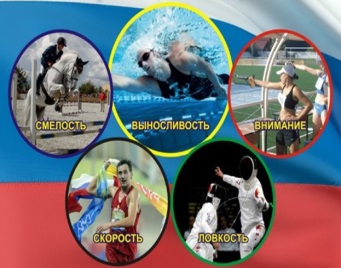 